TJOLÖHOLMS KENNEL
Ch Perivale Wee Memento. Foto: Claes Bondes arkiv
 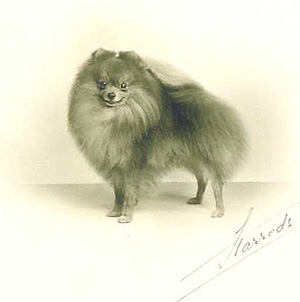 
Tre champions, Rüdi, Mona och Prince. Foto: Claes Bondes arkiv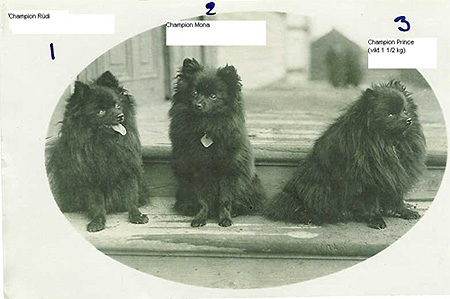 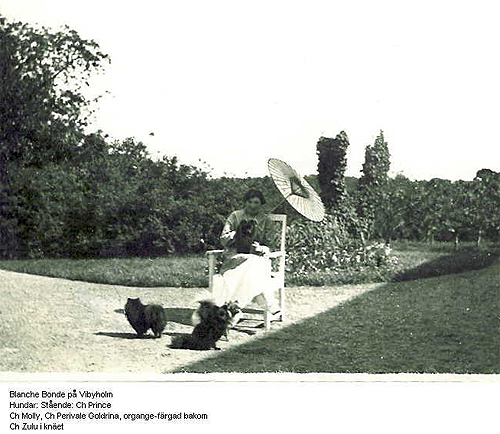 
Blanche med några av sina hundar
Foto: Claes Bondes arkiv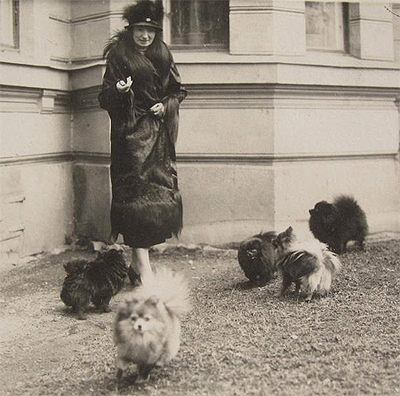 
Nils Bonde med en lovande valp
Foto: Claes Bondes arkiv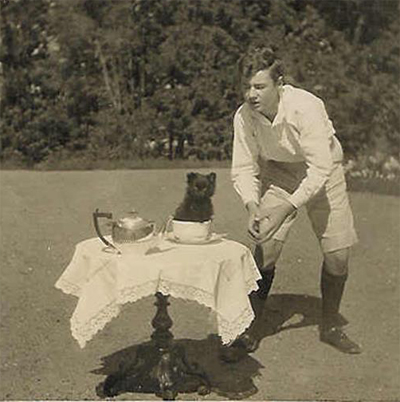 